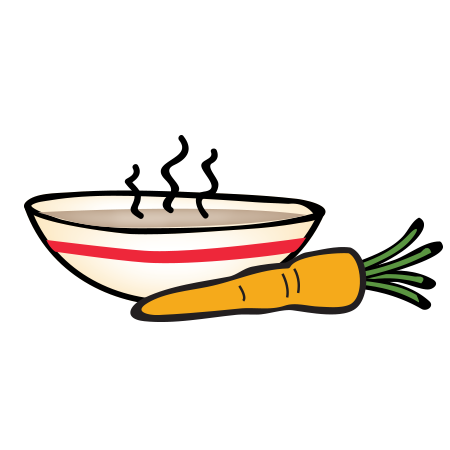 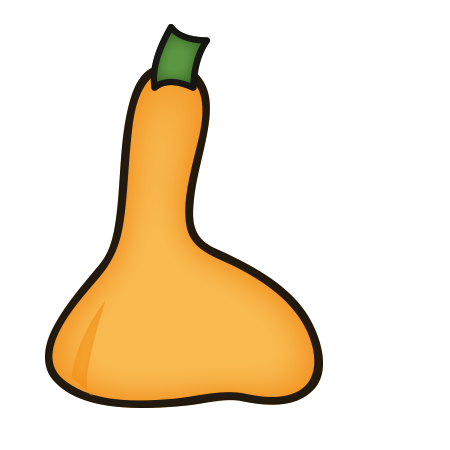 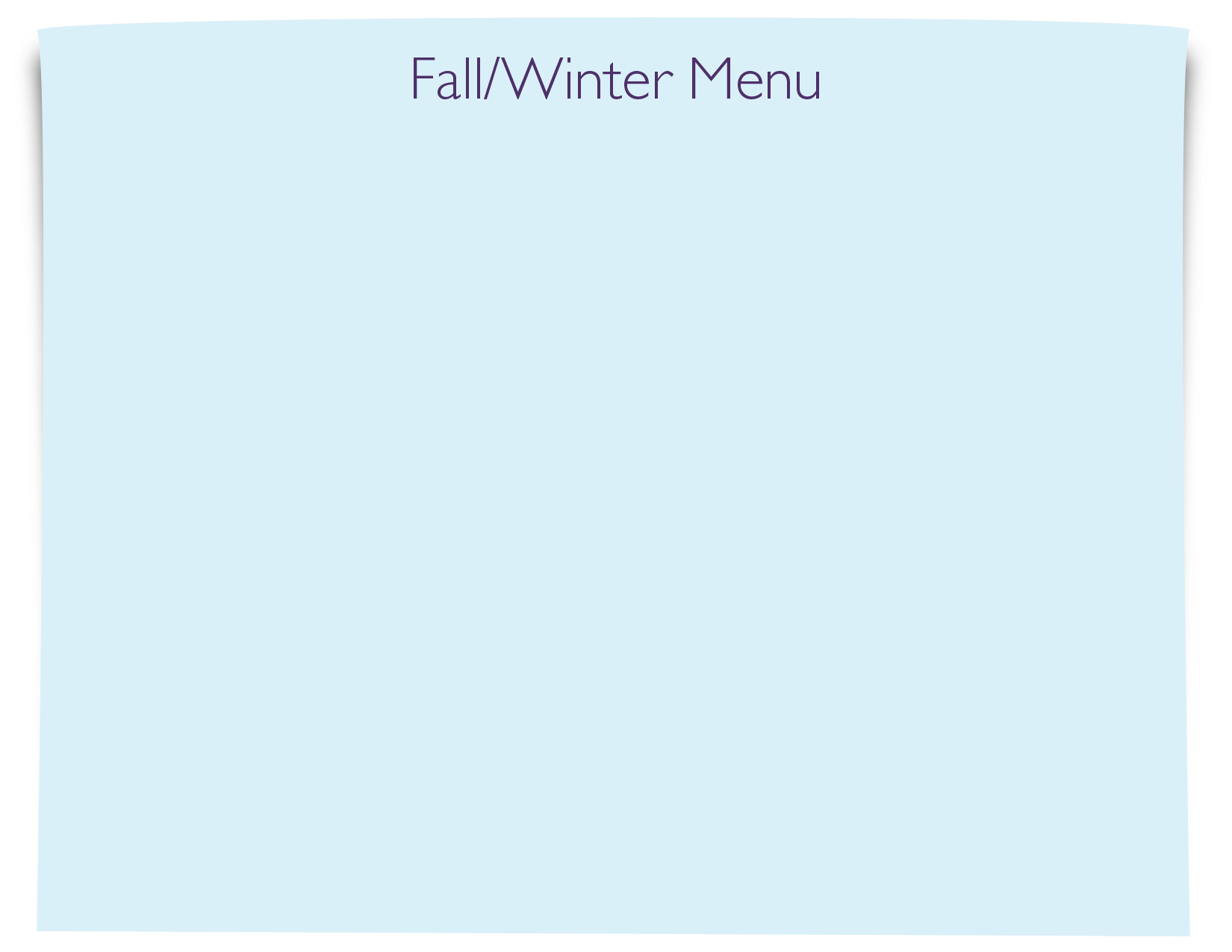 MONDAYTUESDAYWEDNESDAYTHURSDAYFRIDAYWEEK 19/7- 9/11AM: Nutrigrain bar with milkPM: Rice cakesAM:  Cinnamon raisin bread with jelly PM: Fresh fruit and wheat crackersAM: Apple cinnamon muffinPM: Whole grain cheese crackersAM: Cereal with milkPM:  Animal crackers with applesauceAM: Corn muffin with milkPM: String cheese with crackersWEEK 29/14- 9/18AM:  Cereal with milkPM: Naan bread and Sun ButterAM: Graham Crackers  and applesaucePM:  Fresh fruit and wheat crackersAM: Vanilla yogurt with granolaPM: Cheddar cheese and crackersAM: Bagel with cream cheesePM: Graham Crackers with milkAM:  Blueberry muffin with milk PM: Wheat wafers with applesauceWEEK 39/21- 9/25AM:  Banana muffinPM: Rice cakesAM:   Cereal with milkPM:  Apple Oatmeal Bar with milkAM: Corn muffin with milkPM: : String cheese with crackersAM: Cinnamon raisin bread with jellyPM: Animal crackers with applesauceAM: Vanilla yogurt with granolaPM: Naan bread and Sun Butter